РАСПОРЯЖЕНИЕ                                                                  БОЕРЫК№ 5                                                                                      от 08 июня  2017 г. О внесении изменений в перечень должностеймуниципальной службы в Айдаровском сельском поселении Тюлячинскогомуниципального района, замещение которых связано с коррупционными рисками	В соответствии со ст. 12 Федерального закона от 25 декабря 2008 года № 273-ФЗ «О противодействии коррупции» и пункта 4 Указа Президента Российской Федерации от 21 июля 2010 года № 925 «О мерах по реализации отдельных положений Федерального закона «О противодействии коррупции», решения Совета Айдаровского сельского поселения Тюлячинского  муниципального  района  Республики Татарстан от 22.04.2016  г. № 24 «О представлении гражданами, претендующими на замещение муниципальных должностей в Айдаровском сельском поселении Тюлячинского муниципального района Республики Татарстан, сведений о доходах, об имуществе и обязательствах имущественного характера, а также о представлении лицами, замещающими муниципальные должности в Айдаровском сельском поселении Тюлячинского муниципального района Республики Татарстан, сведений о доходах, расходах, об имуществе и обязательствах имущественного характера», муниципальной программой «Реализация  антикоррупционной политики в Тюлячинском муниципальном районе Республики Татарстан на 2015-2020 годы», утвержденной постановлением Исполнительного комитета Тюлячинского муниципального района от 27.11.2014 г. № 545 (в редакции постановления от 30.12.2015 г. № 632),	1.Утвердить Перечень должностей муниципальной службы в  сельском поселении Айдаровском Тюлячинского муниципального района, замещение которых связано с коррупционными рисками согласно приложению №1.	2. Признать утратившим силу распоряжение Главы Айдаровского сельского поселения Тюлячинского муниципального района от 23.05.2016 №1  «Об утверждении перечня должностей муниципальной  службы в  сельском  Айдаровском поселении Тюлячинского муниципального района, замещение которых связано с коррупционными рисками»2. Контроль за выполнением настоящего распоряжения оставляю за собой. Х.Ш.ХасаншинПриложение № 1Утвержденраспоряжением Главы Айдаровского сельского поселенияТюлячинского муниципального района Республики Татарстанот « 08» июня 2017 г. № 5Перечень должностей муниципальной службы в Айдаровском сельском     поселении  Тюлячинского муниципального района, замещение которых    связано с коррупционными рискамиДолжности муниципальной службы в аппарате Исполнительного комитета Айдарвского сельского поселения:	1.Высшие должности муниципальной службы: руководитель исполнительного комитета  Айдаровского сельского поселения; секретарь исполнительного комитета Айдаровского  сельского поселения.РЕСПУБЛИКА ТАТАРСТАНГЛАВА АЙДАРОВСКОГОСЕЛЬСКОГО ПОСЕЛЕНИЯТЮЛЯЧИНСКОГО МУНИЦИПАЛЬНОГО РАЙОНАГагарина ул., д. 13а, д.Айдарово, 422095тел. (факс): (84360) 53-4-46, E-mail: Aydar.Tul@tatar.ru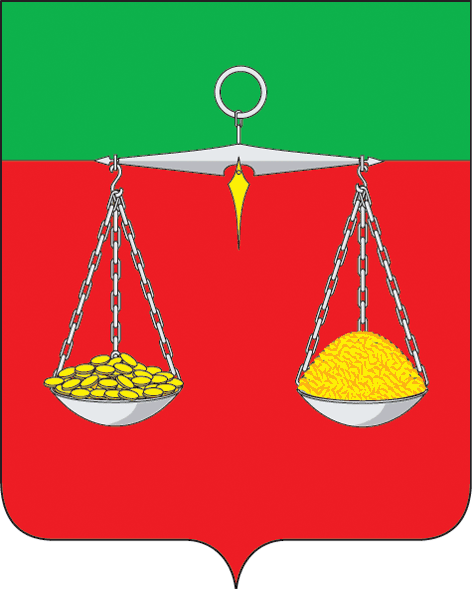 ТАТАРСТАН РЕСПУБЛИКАСЫТЕЛӘЧЕМУНИЦИПАЛЬ РАЙОНЫАЙДАР  АВЫЛ ҖИРЛЕГЕБАШЛЫГЫГагарин ур., 13а нче йорт, Айдар авылы, 422095тел. (факс): (84360) 534-46E-mail: Aydar.Tul@tatar.ruОКПО 94318091 ОГРН 1021607155272   ИНН/КПП 1619002118/161901001ОКПО 94318091 ОГРН 1021607155272   ИНН/КПП 1619002118/161901001ОКПО 94318091 ОГРН 1021607155272   ИНН/КПП 1619002118/161901001